NAM CƯỜNGĐặt link ảnh từ một nguồn thứ 3 vào bài viết  Cách thức chèn ảnh của một nguồn thứ 3 vào bài viết trên Nam CườngĐể đặt ảnh từ nguồn thứ 3 chọn icon biểu tượng hình ảnh như hình dưới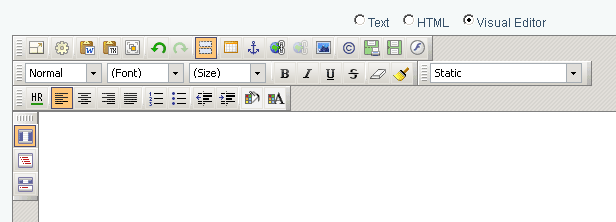 Khi click vào biểu tượng hình ảnh sẽ hiển form nhập link từ nguồn thứ 3 như hình sau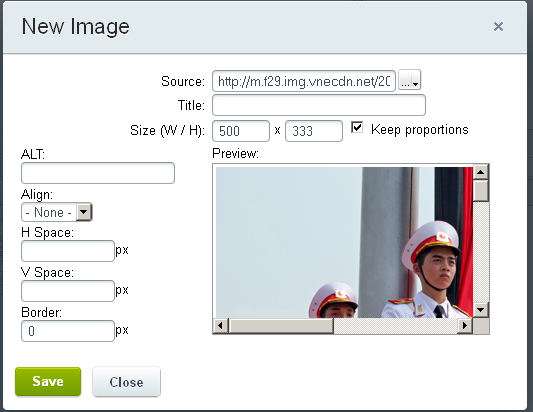 Source: là link ảnh nguồn thứ 3Nhấn Save lưu hình ảnh vào bài viết, xem kết quả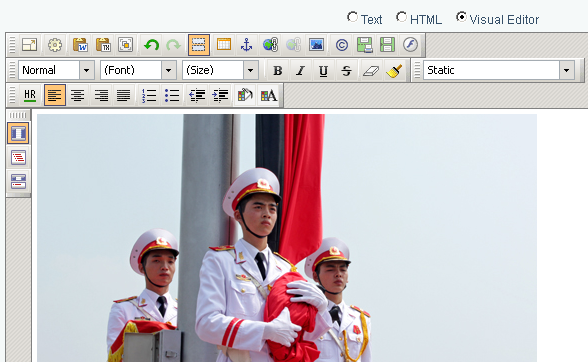 Thêm chức năng video theo đường link trực tiếp không cần mã nhúng chèn vào bài viết Tính năng này chưa hỗ trợ trên Visual EditorThêm section dự án đầu tư bị lỗi ko hiển thị bài viêt của danh mục dự án thêm Để thêm danh mục dự án vào iblock dự án đầu tư chọn Add section như hình dưới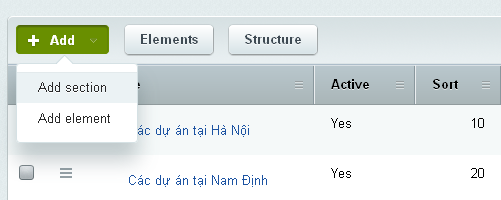 Tiếp tục hiển thị form nhập thông tin dự án cần thêm ở tab Section cần nhập Name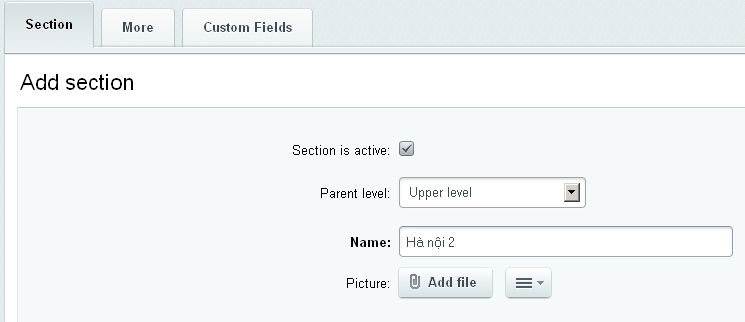 Chuyển sang tab More nhập Mnemonic code : là link hiển thị trên đường dẫn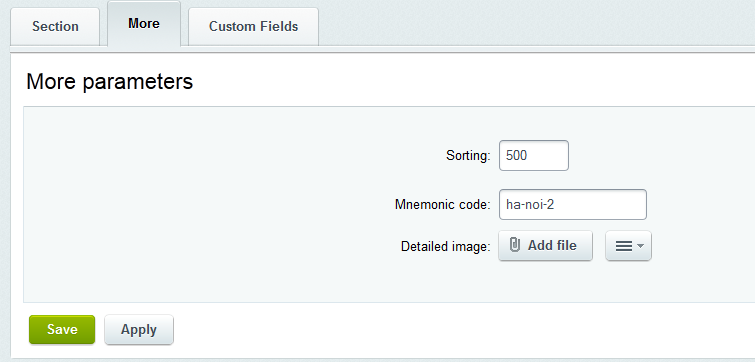 Xong nhấn saveCác mục khác ngoài content nếu ko cần thiết với người quản trị thì xem xét cho ẩn đi 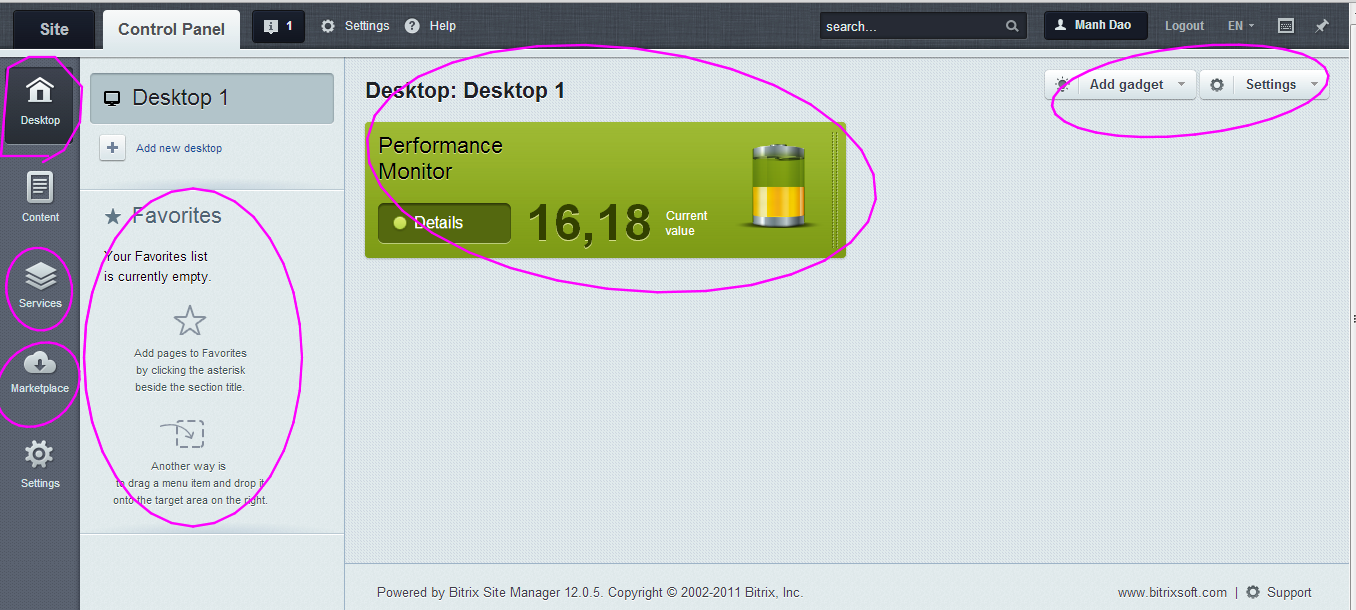 Các tính năng trên là tính năng mặc định của bitrix, để tắt cần vào code sửa.Giao diện chức năng sự kiện và Giá trị thực trên khu vực trang chủ đang méo không đúng thiết kếLàm giống thiết kếVideo TVC lấy từ nguồn nào?Sử dụng tài khoản có quyền chỉnh sửa giao diện, mở thay đổi giao diện bằng cách bật Edit Mode như hình dưới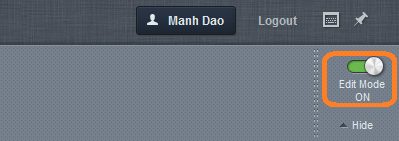 Chọn vùng thay đổi di chuột vào slide sẽ hiện thị chức năng cần chỉnh sửa như hình sau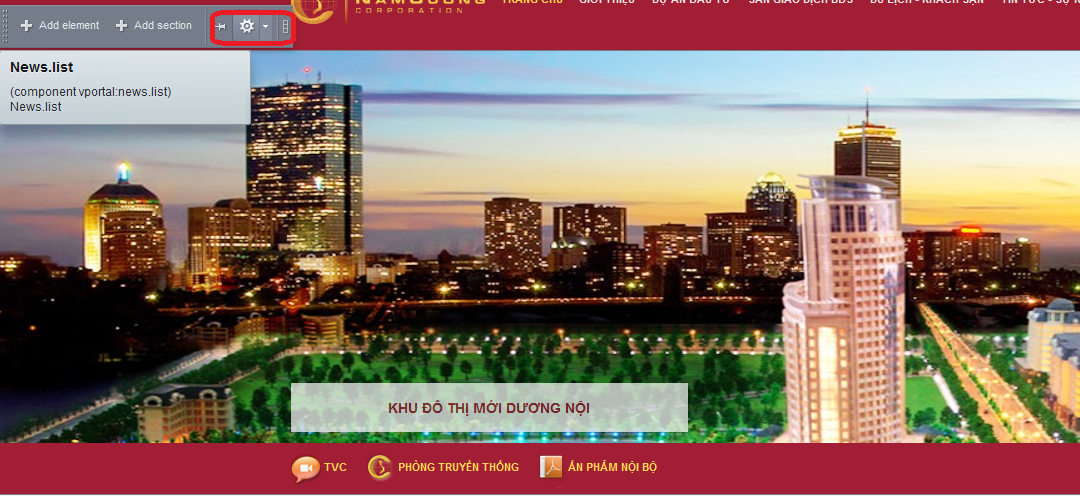 Nhấn chọn vào khu vực thay đổi chức năng như đã khoanh vùng sẽ hiển thị các thông số cần thay đổi. kéo thanh trược đến cuối cùng sẽ có khai báo chức video hiển thị xem hình sau: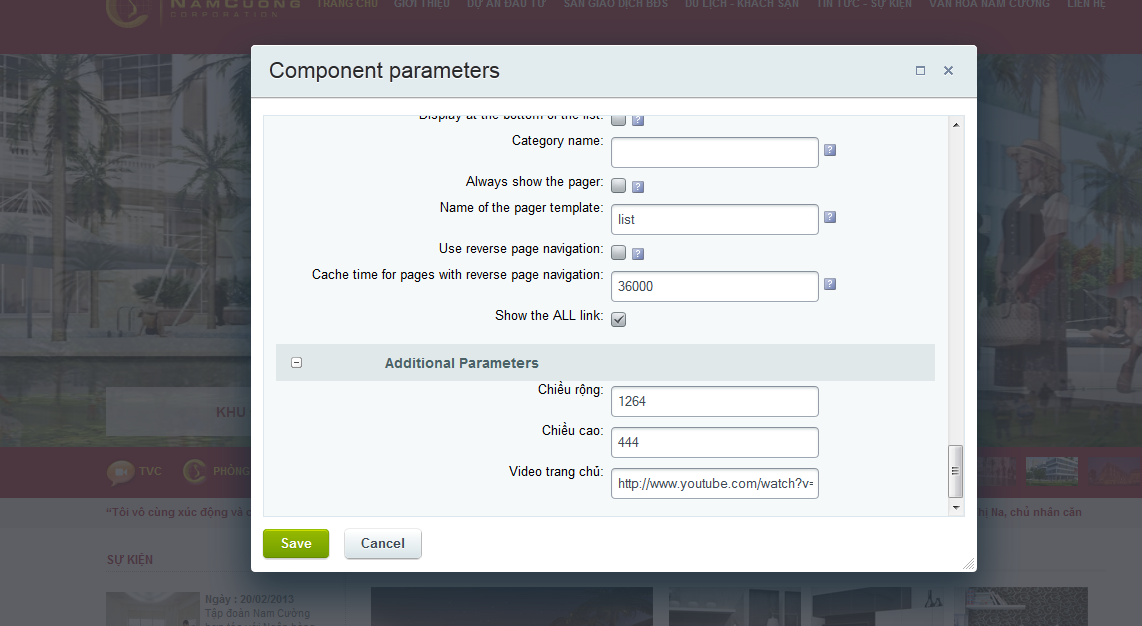 Video trang chủ: thay đổi video hiển thịNhấn Save lưu kết quả.